Child Care Counts: Stabilization Payment Program Round 3 Spending ToolChild care providers are encouraged to use this document to help track spending of Child Care Counts payments each month. Each month's payment must be completely spent within 120 days of the date the Payment Letter. This document can be filled out using Word, Google Docs, or by printing and filling it in by hand. To use this document, you will need each month’s Payment Letter. These can be found in your Child Care Provider Portal.There are three different sections you may need to fill out for each month, depending on which programs you apply for: Payment Program A, Payment Program B: Quality Incentive Tracking, and Payment Program B: Base Per-Staff Tracking. Examples for how each of these sections could be filled out, are provided below, on this page. This is an optional tool to help you track spending in one place. You must save all receipts for how funding was spent. If selected for an audit, those will be needed as proof that funds were spent according to terms and conditions and within the spending time frame. Payment Program A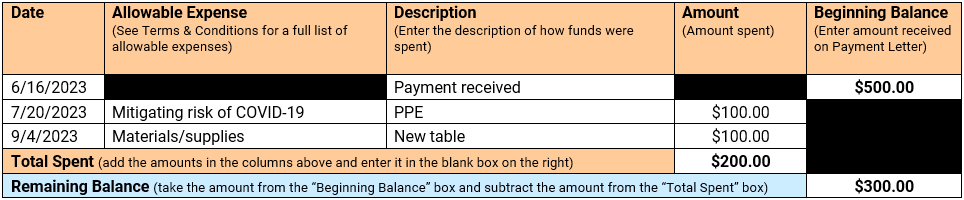 Payment Program B: Quality Incentive Tracking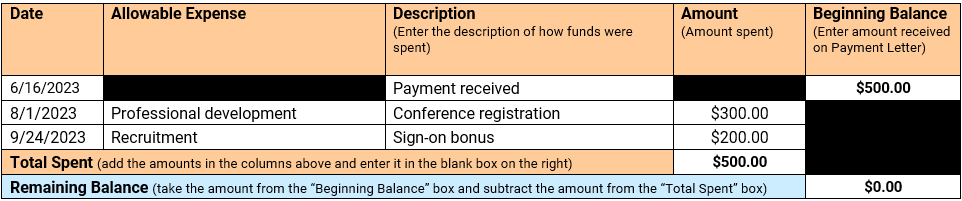 Payment Program B: Base Per-Staff Tracking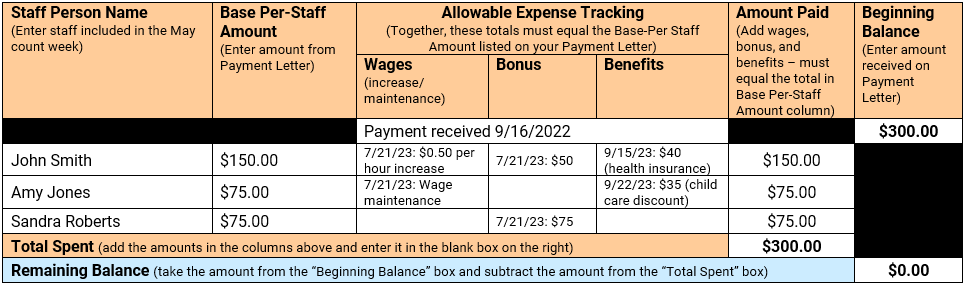 May 2023 Payment Program ANote: All Child Care Counts funds received for the May payment must be spent by October 14, 2023.
Scroll down in the worksheet to view the sum of the total amounts spent and your remaining balance.
May 2023 Payment Program A Tracking Page 1/1May 2023 Payment Program B: Quality Incentive TrackingNote: All Child Care Counts funds received for the May payment must be spent by October 14, 2023.
Scroll down in the worksheet to view the sum of the total amounts spent and your remaining balance.
May 2023 Payment Program B: Quality Incentive Tracking Page 1/1May 2023 Payment Program B: Base Per-Staff TrackingNote: All Child Care Counts funds received for the May payment must be spent by October 14, 2023.
Scroll down in the worksheet to view the sum of the total amounts spent and your remaining balance.May 2023 Payment Program B: Base Per-Staff Tracking Page 1/2
May 2023 Payment Program B: Base Per-Staff Tracking Page 2/2June 2023 Payment Program ANote: All Child Care Counts funds received for the June payment must be spent by November 11, 2023.
Scroll down in the worksheet to view the sum of the total amounts spent and your remaining balance.
June 2023 Payment Program A Tracking Page 1/1June 2023 Payment Program B: Quality Incentive TrackingNote: All Child Care Counts funds received for the June payment must be spent by November 11, 2023.
Scroll down in the worksheet to view the sum of the total amounts spent and your remaining balance.
June 2023 Payment Program B: Quality Incentive Tracking Page 1/1June 2023 Payment Program B: Base Per-Staff TrackingNote: All Child Care Counts funds received for the June payment must be spent by November 11, 2023.
Scroll down in the worksheet to view the sum of the total amounts spent and your remaining balance.June 2023 Payment Program B: Base Per-Staff Tracking Page 1/2
June 2023 Payment Program B: Base Per-Staff Tracking Page 2/2July 2023 Payment Program ANote: All Child Care Counts funds received for the July payment must be spent by December 9, 2023.
Scroll down in the worksheet to view the sum of the total amounts spent and your remaining balance.
July 2023 Payment Program A Tracking Page 1/1July 2023 Payment Program B: Quality Incentive TrackingNote: All Child Care Counts funds received for the July payment must be spent by December 9, 2023.
Scroll down in the worksheet to view the sum of the total amounts spent and your remaining balance.
July 2023 Payment Program B: Quality Incentive Tracking Page 1/1July 2023 Payment Program B: Base Per-Staff TrackingNote: All Child Care Counts funds received for the July payment must be spent by December 9, 2023.
Scroll down in the worksheet to view the sum of the total amounts spent and your remaining balance.July 2023 Payment Program B: Base Per-Staff Tracking Page 1/2
July 2023 Payment Program B: Base Per-Staff Tracking Page 2/2August 2023 Payment Program ANote: All Child Care Counts funds received for the August payment must be spent by January 6, 2024.
Scroll down in the worksheet to view the sum of the total amounts spent and your remaining balance.
August 2023 Payment Program A Tracking Page 1/1August 2023 Payment Program B: Quality Incentive TrackingNote: All Child Care Counts funds received for the August payment must be spent by January 6, 2024.
Scroll down in the worksheet to view the sum of the total amounts spent and your remaining balance.
August 2023 Payment Program B: Quality Incentive Tracking Page 1/1August 2023 Payment Program B: Base Per-Staff TrackingNote: All Child Care Counts funds received for the August payment must be spent by January 6, 2024.
Scroll down in the worksheet to view the sum of the total amounts spent and your remaining balance.August 2023 Payment Program B: Base Per-Staff Tracking Page 1/2
August 2023 Payment Program B: Base Per-Staff Tracking Page 2/2September 2023 Payment Program ANote: All Child Care Counts funds received for the September payment must be spent by February 10, 2024.
Scroll down in the worksheet to view the sum of the total amounts spent and your remaining balance.
September 2023 Payment Program A Tracking Page 1/1September 2023 Payment Program B: Quality Incentive TrackingNote: All Child Care Counts funds received for the September payment must be spent by February 10, 2024.
Scroll down in the worksheet to view the sum of the total amounts spent and your remaining balance.
September 2023 Payment Program B: Quality Incentive Tracking Page 1/1September 2023 Payment Program B: Base Per-Staff TrackingNote: All Child Care Counts funds received for the September payment must be spent by February 10, 2024.
Scroll down in the worksheet to view the sum of the total amounts spent and your remaining balance.September 2023 Payment Program B: Base Per-Staff Tracking Page 1/2
September 2023 Payment Program B: Base Per-Staff Tracking Page 2/2October 2023 Payment Program ANote: All Child Care Counts funds received for the October payment must be spent by March 9, 2024.
Scroll down in the worksheet to view the sum of the total amounts spent and your remaining balance.
October 2023 Payment Program A Tracking Page 1/1October 2023 Payment Program B: Quality Incentive TrackingNote: All Child Care Counts funds received for the October payment must be spent by March 9, 2024.
Scroll down in the worksheet to view the sum of the total amounts spent and your remaining balance.
October 2023 Payment Program B: Quality Incentive Tracking Page 1/1October 2023 Payment Program B: Base Per-Staff TrackingNote: All Child Care Counts funds received for the October payment must be spent by March 9, 2024.
Scroll down in the worksheet to view the sum of the total amounts spent and your remaining balance.October 2023 Payment Program B: Base Per-Staff Tracking Page 1/2
October 2023 Payment Program B: Base Per-Staff Tracking Page 2/2November 2023 Payment Program ANote: All Child Care Counts funds received for the November payment must be spent by April 6, 2024.
Scroll down in the worksheet to view the sum of the total amounts spent and your remaining balance.
November 2023 Payment Program A Tracking Page 1/1November 2023 Payment Program B: Quality Incentive TrackingNote: All Child Care Counts funds received for the November payment must be spent by April 6, 2024.
Scroll down in the worksheet to view the sum of the total amounts spent and your remaining balance.
November 2023 Payment Program B: Quality Incentive Tracking Page 1/1November 2023 Payment Program B: Base Per-Staff TrackingNote: All Child Care Counts funds received for the November payment must be spent by April 6, 2024.
Scroll down in the worksheet to view the sum of the total amounts spent and your remaining balance.November 2023 Payment Program B: Base Per-Staff Tracking Page 1/2
November 2023 Payment Program B: Base Per-Staff Tracking Page 2/2December 2023 Payment Program ANote: All Child Care Counts funds received for the December payment must be spent by May 4, 2024.
Scroll down in the worksheet to view the sum of the total amounts spent and your remaining balance.
December 2023 Payment Program A Tracking Page 1/1December 2023 Payment Program B: Quality Incentive TrackingNote: All Child Care Counts funds received for the March payment, must be spent by August 12, 2023.
Scroll down in the worksheet to view the sum of the total amounts spent and your remaining balance.
December 2023 Payment Program B: Quality Incentive Tracking Page 1/1December 2023 Payment Program B: Base Per-Staff TrackingNote: All Child Care Counts funds received for the December payment must be spent by May 4, 2024.
Scroll down in the worksheet to view the sum of the total amounts spent and your remaining balance.December 2023 Payment Program B: Base Per-Staff Tracking Page 1/2
December 2023 Payment Program B: Base Per-Staff Tracking Page 2/2January 2024 Payment Program ANote: All Child Care Counts funds received for the January payment must be spent by June 8, 2024.
Scroll down in the worksheet to view the sum of the total amounts spent and your remaining balance.
January 2024 Payment Program A Tracking Page 1/1January 2024 Payment Program B: Quality Incentive TrackingNote: All Child Care Counts funds received for the January payment must be spent by June 8, 2024.
Scroll down in the worksheet to view the sum of the total amounts spent and your remaining balance.
January 2024 Payment Program B: Quality Incentive Tracking Page 1/1January 2024 Payment Program B: Base Per-Staff TrackingNote: All Child Care Counts funds received for the January payment must be spent by June 8, 2024.
Scroll down in the worksheet to view the sum of the total amounts spent and your remaining balance.January 2024 Payment Program B: Base Per-Staff Tracking Page 1/2
January 2024 Payment Program B: Base Per-Staff Tracking Page 2/2DateAllowable Expense(See Terms & Conditions for a full list of allowable expenses)Description(Enter the description of how funds were spent)Amount(Amount spent)Beginning Balance(Enter amount received on Payment Letter)6/16/2023Payment receivedTotal Spent (add the amounts in the columns above and enter it in the blank box on the right)Total Spent (add the amounts in the columns above and enter it in the blank box on the right)Total Spent (add the amounts in the columns above and enter it in the blank box on the right)Remaining Balance (take the amount from the “Beginning Balance” box and subtract the amount from the “Total Spent” box)Remaining Balance (take the amount from the “Beginning Balance” box and subtract the amount from the “Total Spent” box)Remaining Balance (take the amount from the “Beginning Balance” box and subtract the amount from the “Total Spent” box)Remaining Balance (take the amount from the “Beginning Balance” box and subtract the amount from the “Total Spent” box)DateAllowable ExpenseDescription(Enter the description of how funds were spent)Amount(Amount spent)Beginning Balance(Enter amount received on Payment Letter)6/16/2023Payment receivedTotal Spent (add the amounts in the columns above and enter it in the blank box on the right)Total Spent (add the amounts in the columns above and enter it in the blank box on the right)Total Spent (add the amounts in the columns above and enter it in the blank box on the right)Remaining Balance (take the amount from the “Beginning Balance” box and subtract the amount from the “Total Spent” box)Remaining Balance (take the amount from the “Beginning Balance” box and subtract the amount from the “Total Spent” box)Remaining Balance (take the amount from the “Beginning Balance” box and subtract the amount from the “Total Spent” box)Remaining Balance (take the amount from the “Beginning Balance” box and subtract the amount from the “Total Spent” box)Staff Person Name
(Enter staff included in the May Count Week)Base Per-Staff Amount(Enter amount from Payment Letter)Allowable Expense Tracking(Together, these totals must equal the Base-Per Staff Amount listed in your Payment Letter)Allowable Expense Tracking(Together, these totals must equal the Base-Per Staff Amount listed in your Payment Letter)Allowable Expense Tracking(Together, these totals must equal the Base-Per Staff Amount listed in your Payment Letter)Amount Paid(Add wages, bonus, and benefits – must equal the total in Base Per-Staff Amount column)Beginning Balance(Enter amount received on 
Payment Letter)Staff Person Name
(Enter staff included in the May Count Week)Base Per-Staff Amount(Enter amount from Payment Letter)Wages
(increase/
maintenance)BonusBenefitsAmount Paid(Add wages, bonus, and benefits – must equal the total in Base Per-Staff Amount column)Beginning Balance(Enter amount received on 
Payment Letter)Payment received 6/16/2023Payment received 6/16/2023Payment received 6/16/2023Total Spent (add the amounts in the columns above and enter it in the blank box on the right)Total Spent (add the amounts in the columns above and enter it in the blank box on the right)Total Spent (add the amounts in the columns above and enter it in the blank box on the right)Total Spent (add the amounts in the columns above and enter it in the blank box on the right)Total Spent (add the amounts in the columns above and enter it in the blank box on the right)Remaining Balance (take the amount from the “Beginning Balance” box and subtract the amount from the “Total Spent” box)Remaining Balance (take the amount from the “Beginning Balance” box and subtract the amount from the “Total Spent” box)Remaining Balance (take the amount from the “Beginning Balance” box and subtract the amount from the “Total Spent” box)Remaining Balance (take the amount from the “Beginning Balance” box and subtract the amount from the “Total Spent” box)Remaining Balance (take the amount from the “Beginning Balance” box and subtract the amount from the “Total Spent” box)Remaining Balance (take the amount from the “Beginning Balance” box and subtract the amount from the “Total Spent” box)DateAllowable Expense(See Terms & Conditions for a full list of allowable expenses)Description(Enter the description of how funds were spent)Amount(Amount spent)Beginning Balance(Enter amount received on Payment Letter)7/14/2023Payment receivedTotal Spent (add the amounts in the columns above and enter it in the blank box on the right)Total Spent (add the amounts in the columns above and enter it in the blank box on the right)Total Spent (add the amounts in the columns above and enter it in the blank box on the right)Remaining Balance (take the amount from the “Beginning Balance” box and subtract the amount from the “Total Spent” box)Remaining Balance (take the amount from the “Beginning Balance” box and subtract the amount from the “Total Spent” box)Remaining Balance (take the amount from the “Beginning Balance” box and subtract the amount from the “Total Spent” box)Remaining Balance (take the amount from the “Beginning Balance” box and subtract the amount from the “Total Spent” box)DateAllowable ExpenseDescription(Enter the description of how funds were spent)Amount(Amount spent)Beginning Balance(Enter amount received on Payment Letter)7/14/2023Payment receivedTotal Spent (add the amounts in the columns above and enter it in the blank box on the right)Total Spent (add the amounts in the columns above and enter it in the blank box on the right)Total Spent (add the amounts in the columns above and enter it in the blank box on the right)Remaining Balance (take the amount from the “Beginning Balance” box and subtract the amount from the “Total Spent” box)Remaining Balance (take the amount from the “Beginning Balance” box and subtract the amount from the “Total Spent” box)Remaining Balance (take the amount from the “Beginning Balance” box and subtract the amount from the “Total Spent” box)Remaining Balance (take the amount from the “Beginning Balance” box and subtract the amount from the “Total Spent” box)Staff Person Name
(Enter staff included in the June Count Week)Base Per-Staff Amount(Enter amount from Payment Letter)Allowable Expense Tracking(Together, these totals must equal the Base-Per Staff Amount listed in your Payment Letter)Allowable Expense Tracking(Together, these totals must equal the Base-Per Staff Amount listed in your Payment Letter)Allowable Expense Tracking(Together, these totals must equal the Base-Per Staff Amount listed in your Payment Letter)Amount Paid(Add wages, bonus, and benefits – must equal the total in Base Per-Staff Amount column)Beginning Balance(Enter amount received on 
Payment Letter)Staff Person Name
(Enter staff included in the June Count Week)Base Per-Staff Amount(Enter amount from Payment Letter)Wages
(increase/
maintenance)BonusBenefitsAmount Paid(Add wages, bonus, and benefits – must equal the total in Base Per-Staff Amount column)Beginning Balance(Enter amount received on 
Payment Letter)Payment received 7/14/2023Payment received 7/14/2023Payment received 7/14/2023Total Spent (add the amounts in the columns above and enter it in the blank box on the right)Total Spent (add the amounts in the columns above and enter it in the blank box on the right)Total Spent (add the amounts in the columns above and enter it in the blank box on the right)Total Spent (add the amounts in the columns above and enter it in the blank box on the right)Total Spent (add the amounts in the columns above and enter it in the blank box on the right)Remaining Balance (take the amount from the “Beginning Balance” box and subtract the amount from the “Total Spent” box)Remaining Balance (take the amount from the “Beginning Balance” box and subtract the amount from the “Total Spent” box)Remaining Balance (take the amount from the “Beginning Balance” box and subtract the amount from the “Total Spent” box)Remaining Balance (take the amount from the “Beginning Balance” box and subtract the amount from the “Total Spent” box)Remaining Balance (take the amount from the “Beginning Balance” box and subtract the amount from the “Total Spent” box)Remaining Balance (take the amount from the “Beginning Balance” box and subtract the amount from the “Total Spent” box)DateAllowable Expense(See Terms & Conditions for a full list of allowable expenses)Description(Enter the description of how funds were spent)Amount(Amount spent)Beginning Balance(Enter amount received on Payment Letter)8/11/2023Payment receivedTotal Spent (add the amounts in the columns above and enter it in the blank box on the right)Total Spent (add the amounts in the columns above and enter it in the blank box on the right)Total Spent (add the amounts in the columns above and enter it in the blank box on the right)Remaining Balance (take the amount from the “Beginning Balance” box and subtract the amount from the “Total Spent” box)Remaining Balance (take the amount from the “Beginning Balance” box and subtract the amount from the “Total Spent” box)Remaining Balance (take the amount from the “Beginning Balance” box and subtract the amount from the “Total Spent” box)Remaining Balance (take the amount from the “Beginning Balance” box and subtract the amount from the “Total Spent” box)DateAllowable ExpenseDescription(Enter the description of how funds were spent)Amount(Amount spent)Beginning Balance(Enter amount received on Payment Letter)8/11/2023Payment receivedTotal Spent (add the amounts in the columns above and enter it in the blank box on the right)Total Spent (add the amounts in the columns above and enter it in the blank box on the right)Total Spent (add the amounts in the columns above and enter it in the blank box on the right)Remaining Balance (take the amount from the “Beginning Balance” box and subtract the amount from the “Total Spent” box)Remaining Balance (take the amount from the “Beginning Balance” box and subtract the amount from the “Total Spent” box)Remaining Balance (take the amount from the “Beginning Balance” box and subtract the amount from the “Total Spent” box)Remaining Balance (take the amount from the “Beginning Balance” box and subtract the amount from the “Total Spent” box)Staff Person Name
(Enter staff included in the July Count Week)Base Per-Staff Amount(Enter amount from Payment Letter)Allowable Expense Tracking(Together, these totals must equal the Base-Per Staff Amount listed in your Payment Letter)Allowable Expense Tracking(Together, these totals must equal the Base-Per Staff Amount listed in your Payment Letter)Allowable Expense Tracking(Together, these totals must equal the Base-Per Staff Amount listed in your Payment Letter)Amount Paid(Add wages, bonus, and benefits – must equal the total in Base Per-Staff Amount column)Beginning Balance(Enter amount received on 
Payment Letter)Staff Person Name
(Enter staff included in the July Count Week)Base Per-Staff Amount(Enter amount from Payment Letter)Wages
(increase/
maintenance)BonusBenefitsAmount Paid(Add wages, bonus, and benefits – must equal the total in Base Per-Staff Amount column)Beginning Balance(Enter amount received on 
Payment Letter)Payment received 8/11/2023Payment received 8/11/2023Payment received 8/11/2023Total Spent (add the amounts in the columns above and enter it in the blank box on the right)Total Spent (add the amounts in the columns above and enter it in the blank box on the right)Total Spent (add the amounts in the columns above and enter it in the blank box on the right)Total Spent (add the amounts in the columns above and enter it in the blank box on the right)Total Spent (add the amounts in the columns above and enter it in the blank box on the right)Remaining Balance (take the amount from the “Beginning Balance” box and subtract the amount from the “Total Spent” box)Remaining Balance (take the amount from the “Beginning Balance” box and subtract the amount from the “Total Spent” box)Remaining Balance (take the amount from the “Beginning Balance” box and subtract the amount from the “Total Spent” box)Remaining Balance (take the amount from the “Beginning Balance” box and subtract the amount from the “Total Spent” box)Remaining Balance (take the amount from the “Beginning Balance” box and subtract the amount from the “Total Spent” box)Remaining Balance (take the amount from the “Beginning Balance” box and subtract the amount from the “Total Spent” box)DateAllowable Expense(See Terms & Conditions for a full list of allowable expenses)Description(Enter the description of how funds were spent)Amount(Amount spent)Beginning Balance(Enter amount received on Payment Letter)9/8/2023Payment receivedTotal Spent (add the amounts in the columns above and enter it in the blank box on the right)Total Spent (add the amounts in the columns above and enter it in the blank box on the right)Total Spent (add the amounts in the columns above and enter it in the blank box on the right)Remaining Balance (take the amount from the “Beginning Balance” box and subtract the amount from the “Total Spent” box)Remaining Balance (take the amount from the “Beginning Balance” box and subtract the amount from the “Total Spent” box)Remaining Balance (take the amount from the “Beginning Balance” box and subtract the amount from the “Total Spent” box)Remaining Balance (take the amount from the “Beginning Balance” box and subtract the amount from the “Total Spent” box)DateAllowable ExpenseDescription(Enter the description of how funds were spent)Amount(Amount spent)Beginning Balance(Enter amount received on Payment Letter)9/8/2023Payment receivedTotal Spent (add the amounts in the columns above and enter it in the blank box on the right)Total Spent (add the amounts in the columns above and enter it in the blank box on the right)Total Spent (add the amounts in the columns above and enter it in the blank box on the right)Remaining Balance (take the amount from the “Beginning Balance” box and subtract the amount from the “Total Spent” box)Remaining Balance (take the amount from the “Beginning Balance” box and subtract the amount from the “Total Spent” box)Remaining Balance (take the amount from the “Beginning Balance” box and subtract the amount from the “Total Spent” box)Remaining Balance (take the amount from the “Beginning Balance” box and subtract the amount from the “Total Spent” box)Staff Person Name
(Enter staff included in the August Count Week)Base Per-Staff Amount(Enter amount from Payment Letter)Allowable Expense Tracking(Together, these totals must equal the Base-Per Staff Amount listed in your Payment Letter)Allowable Expense Tracking(Together, these totals must equal the Base-Per Staff Amount listed in your Payment Letter)Allowable Expense Tracking(Together, these totals must equal the Base-Per Staff Amount listed in your Payment Letter)Amount Paid(Add wages, bonus, and benefits – must equal the total in Base Per-Staff Amount column)Beginning Balance(Enter amount received on 
Payment Letter)Staff Person Name
(Enter staff included in the August Count Week)Base Per-Staff Amount(Enter amount from Payment Letter)Wages
(increase/
maintenance)BonusBenefitsAmount Paid(Add wages, bonus, and benefits – must equal the total in Base Per-Staff Amount column)Beginning Balance(Enter amount received on 
Payment Letter)Payment received 9/8/2023Payment received 9/8/2023Payment received 9/8/2023Total Spent (add the amounts in the columns above and enter it in the blank box on the right)Total Spent (add the amounts in the columns above and enter it in the blank box on the right)Total Spent (add the amounts in the columns above and enter it in the blank box on the right)Total Spent (add the amounts in the columns above and enter it in the blank box on the right)Total Spent (add the amounts in the columns above and enter it in the blank box on the right)Remaining Balance (take the amount from the “Beginning Balance” box and subtract the amount from the “Total Spent” box)Remaining Balance (take the amount from the “Beginning Balance” box and subtract the amount from the “Total Spent” box)Remaining Balance (take the amount from the “Beginning Balance” box and subtract the amount from the “Total Spent” box)Remaining Balance (take the amount from the “Beginning Balance” box and subtract the amount from the “Total Spent” box)Remaining Balance (take the amount from the “Beginning Balance” box and subtract the amount from the “Total Spent” box)Remaining Balance (take the amount from the “Beginning Balance” box and subtract the amount from the “Total Spent” box)DateAllowable Expense(See Terms & Conditions for a full list of allowable expenses)Description(Enter the description of how funds were spent)Amount(Amount spent)Beginning Balance(Enter amount received on Payment Letter)10/13/2023Payment receivedTotal Spent (add the amounts in the columns above and enter it in the blank box on the right)Total Spent (add the amounts in the columns above and enter it in the blank box on the right)Total Spent (add the amounts in the columns above and enter it in the blank box on the right)Remaining Balance (take the amount from the “Beginning Balance” box and subtract the amount from the “Total Spent” box)Remaining Balance (take the amount from the “Beginning Balance” box and subtract the amount from the “Total Spent” box)Remaining Balance (take the amount from the “Beginning Balance” box and subtract the amount from the “Total Spent” box)Remaining Balance (take the amount from the “Beginning Balance” box and subtract the amount from the “Total Spent” box)DateAllowable ExpenseDescription(Enter the description of how funds were spent)Amount(Amount spent)Beginning Balance(Enter amount received on Payment Letter)10/13/2023Payment receivedTotal Spent (add the amounts in the columns above and enter it in the blank box on the right)Total Spent (add the amounts in the columns above and enter it in the blank box on the right)Total Spent (add the amounts in the columns above and enter it in the blank box on the right)Remaining Balance (take the amount from the “Beginning Balance” box and subtract the amount from the “Total Spent” box)Remaining Balance (take the amount from the “Beginning Balance” box and subtract the amount from the “Total Spent” box)Remaining Balance (take the amount from the “Beginning Balance” box and subtract the amount from the “Total Spent” box)Remaining Balance (take the amount from the “Beginning Balance” box and subtract the amount from the “Total Spent” box)Staff Person Name
(Enter staff included in the September Count Week)Base Per-Staff Amount(Enter amount from Payment Letter)Allowable Expense Tracking(Together, these totals must equal the Base-Per Staff Amount listed in your Payment Letter)Allowable Expense Tracking(Together, these totals must equal the Base-Per Staff Amount listed in your Payment Letter)Allowable Expense Tracking(Together, these totals must equal the Base-Per Staff Amount listed in your Payment Letter)Amount Paid(Add wages, bonus, and benefits – must equal the total in Base Per-Staff Amount column)Beginning Balance(Enter amount received on 
Payment Letter)Staff Person Name
(Enter staff included in the September Count Week)Base Per-Staff Amount(Enter amount from Payment Letter)Wages
(increase/
maintenance)BonusBenefitsAmount Paid(Add wages, bonus, and benefits – must equal the total in Base Per-Staff Amount column)Beginning Balance(Enter amount received on 
Payment Letter)Payment received 10/13/2023Payment received 10/13/2023Payment received 10/13/2023Total Spent (add the amounts in the columns above and enter it in the blank box on the right)Total Spent (add the amounts in the columns above and enter it in the blank box on the right)Total Spent (add the amounts in the columns above and enter it in the blank box on the right)Total Spent (add the amounts in the columns above and enter it in the blank box on the right)Total Spent (add the amounts in the columns above and enter it in the blank box on the right)Remaining Balance (take the amount from the “Beginning Balance” box and subtract the amount from the “Total Spent” box)Remaining Balance (take the amount from the “Beginning Balance” box and subtract the amount from the “Total Spent” box)Remaining Balance (take the amount from the “Beginning Balance” box and subtract the amount from the “Total Spent” box)Remaining Balance (take the amount from the “Beginning Balance” box and subtract the amount from the “Total Spent” box)Remaining Balance (take the amount from the “Beginning Balance” box and subtract the amount from the “Total Spent” box)Remaining Balance (take the amount from the “Beginning Balance” box and subtract the amount from the “Total Spent” box)DateAllowable Expense(See Terms & Conditions for a full list of allowable expenses)Description(Enter the description of how funds were spent)Amount(Amount spent)Beginning Balance(Enter amount received on Payment Letter)11/10/2023Payment receivedTotal Spent (add the amounts in the columns above and enter it in the blank box on the right)Total Spent (add the amounts in the columns above and enter it in the blank box on the right)Total Spent (add the amounts in the columns above and enter it in the blank box on the right)Remaining Balance (take the amount from the “Beginning Balance” box and subtract the amount from the “Total Spent” box)Remaining Balance (take the amount from the “Beginning Balance” box and subtract the amount from the “Total Spent” box)Remaining Balance (take the amount from the “Beginning Balance” box and subtract the amount from the “Total Spent” box)Remaining Balance (take the amount from the “Beginning Balance” box and subtract the amount from the “Total Spent” box)DateAllowable ExpenseDescription(Enter the description of how funds were spent)Amount(Amount spent)Beginning Balance(Enter amount received on Payment Letter)11/10/2023Payment receivedTotal Spent (add the amounts in the columns above and enter it in the blank box on the right)Total Spent (add the amounts in the columns above and enter it in the blank box on the right)Total Spent (add the amounts in the columns above and enter it in the blank box on the right)Remaining Balance (take the amount from the “Beginning Balance” box and subtract the amount from the “Total Spent” box)Remaining Balance (take the amount from the “Beginning Balance” box and subtract the amount from the “Total Spent” box)Remaining Balance (take the amount from the “Beginning Balance” box and subtract the amount from the “Total Spent” box)Remaining Balance (take the amount from the “Beginning Balance” box and subtract the amount from the “Total Spent” box)Staff Person Name
(Enter staff included in the October Count Week)Base Per-Staff Amount(Enter amount from Payment Letter)Allowable Expense Tracking(Together, these totals must equal the Base-Per Staff Amount listed in your Payment Letter)Allowable Expense Tracking(Together, these totals must equal the Base-Per Staff Amount listed in your Payment Letter)Allowable Expense Tracking(Together, these totals must equal the Base-Per Staff Amount listed in your Payment Letter)Amount Paid(Add wages, bonus, and benefits – must equal the total in Base Per-Staff Amount column)Beginning Balance(Enter amount received on 
Payment Letter)Staff Person Name
(Enter staff included in the October Count Week)Base Per-Staff Amount(Enter amount from Payment Letter)Wages
(increase/
maintenance)BonusBenefitsAmount Paid(Add wages, bonus, and benefits – must equal the total in Base Per-Staff Amount column)Beginning Balance(Enter amount received on 
Payment Letter)Payment received 11/10/2023Payment received 11/10/2023Payment received 11/10/2023Total Spent (add the amounts in the columns above and enter it in the blank box on the right)Total Spent (add the amounts in the columns above and enter it in the blank box on the right)Total Spent (add the amounts in the columns above and enter it in the blank box on the right)Total Spent (add the amounts in the columns above and enter it in the blank box on the right)Total Spent (add the amounts in the columns above and enter it in the blank box on the right)Remaining Balance (take the amount from the “Beginning Balance” box and subtract the amount from the “Total Spent” box)Remaining Balance (take the amount from the “Beginning Balance” box and subtract the amount from the “Total Spent” box)Remaining Balance (take the amount from the “Beginning Balance” box and subtract the amount from the “Total Spent” box)Remaining Balance (take the amount from the “Beginning Balance” box and subtract the amount from the “Total Spent” box)Remaining Balance (take the amount from the “Beginning Balance” box and subtract the amount from the “Total Spent” box)Remaining Balance (take the amount from the “Beginning Balance” box and subtract the amount from the “Total Spent” box)DateAllowable Expense(See Terms & Conditions for a full list of allowable expenses)Description(Enter the description of how funds were spent)Amount(Amount spent)Beginning Balance(Enter amount received on Payment Letter)12/8/2023Payment receivedTotal Spent (add the amounts in the columns above and enter it in the blank box on the right)Total Spent (add the amounts in the columns above and enter it in the blank box on the right)Total Spent (add the amounts in the columns above and enter it in the blank box on the right)Remaining Balance (take the amount from the “Beginning Balance” box and subtract the amount from the “Total Spent” box)Remaining Balance (take the amount from the “Beginning Balance” box and subtract the amount from the “Total Spent” box)Remaining Balance (take the amount from the “Beginning Balance” box and subtract the amount from the “Total Spent” box)Remaining Balance (take the amount from the “Beginning Balance” box and subtract the amount from the “Total Spent” box)DateAllowable ExpenseDescription(Enter the description of how funds were spent)Amount(Amount spent)Beginning Balance(Enter amount received on Payment Letter)12/8/2023Payment receivedTotal Spent (add the amounts in the columns above and enter it in the blank box on the right)Total Spent (add the amounts in the columns above and enter it in the blank box on the right)Total Spent (add the amounts in the columns above and enter it in the blank box on the right)Remaining Balance (take the amount from the “Beginning Balance” box and subtract the amount from the “Total Spent” box)Remaining Balance (take the amount from the “Beginning Balance” box and subtract the amount from the “Total Spent” box)Remaining Balance (take the amount from the “Beginning Balance” box and subtract the amount from the “Total Spent” box)Remaining Balance (take the amount from the “Beginning Balance” box and subtract the amount from the “Total Spent” box)Staff Person Name
(Enter staff included in the November Count Week)Base Per-Staff Amount(Enter amount from Payment Letter)Allowable Expense Tracking(Together, these totals must equal the Base-Per Staff Amount listed in your Payment Letter)Allowable Expense Tracking(Together, these totals must equal the Base-Per Staff Amount listed in your Payment Letter)Allowable Expense Tracking(Together, these totals must equal the Base-Per Staff Amount listed in your Payment Letter)Amount Paid(Add wages, bonus, and benefits – must equal the total in Base Per-Staff Amount column)Beginning Balance(Enter amount received on 
Payment Letter)Staff Person Name
(Enter staff included in the November Count Week)Base Per-Staff Amount(Enter amount from Payment Letter)Wages
(increase/
maintenance)BonusBenefitsAmount Paid(Add wages, bonus, and benefits – must equal the total in Base Per-Staff Amount column)Beginning Balance(Enter amount received on 
Payment Letter)Payment received 12/8/2023Payment received 12/8/2023Payment received 12/8/2023Total Spent (add the amounts in the columns above and enter it in the blank box on the right)Total Spent (add the amounts in the columns above and enter it in the blank box on the right)Total Spent (add the amounts in the columns above and enter it in the blank box on the right)Total Spent (add the amounts in the columns above and enter it in the blank box on the right)Total Spent (add the amounts in the columns above and enter it in the blank box on the right)Remaining Balance (take the amount from the “Beginning Balance” box and subtract the amount from the “Total Spent” box)Remaining Balance (take the amount from the “Beginning Balance” box and subtract the amount from the “Total Spent” box)Remaining Balance (take the amount from the “Beginning Balance” box and subtract the amount from the “Total Spent” box)Remaining Balance (take the amount from the “Beginning Balance” box and subtract the amount from the “Total Spent” box)Remaining Balance (take the amount from the “Beginning Balance” box and subtract the amount from the “Total Spent” box)Remaining Balance (take the amount from the “Beginning Balance” box and subtract the amount from the “Total Spent” box)DateAllowable Expense(See Terms & Conditions for a full list of allowable expenses)Description(Enter the description of how funds were spent)Amount(Amount spent)Beginning Balance(Enter amount received on Payment Letter)1/5/2024Payment receivedTotal Spent (add the amounts in the columns above and enter it in the blank box on the right)Total Spent (add the amounts in the columns above and enter it in the blank box on the right)Total Spent (add the amounts in the columns above and enter it in the blank box on the right)Remaining Balance (take the amount from the “Beginning Balance” box and subtract the amount from the “Total Spent” box)Remaining Balance (take the amount from the “Beginning Balance” box and subtract the amount from the “Total Spent” box)Remaining Balance (take the amount from the “Beginning Balance” box and subtract the amount from the “Total Spent” box)Remaining Balance (take the amount from the “Beginning Balance” box and subtract the amount from the “Total Spent” box)DateAllowable ExpenseDescription(Enter the description of how funds were spent)Amount(Amount spent)Beginning Balance(Enter amount received on Payment Letter)1/5/2024Payment receivedTotal Spent (add the amounts in the columns above and enter it in the blank box on the right)Total Spent (add the amounts in the columns above and enter it in the blank box on the right)Total Spent (add the amounts in the columns above and enter it in the blank box on the right)Remaining Balance (take the amount from the “Beginning Balance” box and subtract the amount from the “Total Spent” box)Remaining Balance (take the amount from the “Beginning Balance” box and subtract the amount from the “Total Spent” box)Remaining Balance (take the amount from the “Beginning Balance” box and subtract the amount from the “Total Spent” box)Remaining Balance (take the amount from the “Beginning Balance” box and subtract the amount from the “Total Spent” box)Staff Person Name
(Enter staff included in the December Count Week)Base Per-Staff Amount(Enter amount from Payment Letter)Allowable Expense Tracking(Together, these totals must equal the Base-Per Staff Amount listed in your Payment Letter)Allowable Expense Tracking(Together, these totals must equal the Base-Per Staff Amount listed in your Payment Letter)Allowable Expense Tracking(Together, these totals must equal the Base-Per Staff Amount listed in your Payment Letter)Amount Paid(Add wages, bonus, and benefits – must equal the total in Base Per-Staff Amount column)Beginning Balance(Enter amount received on 
Payment Letter)Staff Person Name
(Enter staff included in the December Count Week)Base Per-Staff Amount(Enter amount from Payment Letter)Wages
(increase/
maintenance)BonusBenefitsAmount Paid(Add wages, bonus, and benefits – must equal the total in Base Per-Staff Amount column)Beginning Balance(Enter amount received on 
Payment Letter)Payment received 1/5/2024Payment received 1/5/2024Payment received 1/5/2024Total Spent (add the amounts in the columns above and enter it in the blank box on the right)Total Spent (add the amounts in the columns above and enter it in the blank box on the right)Total Spent (add the amounts in the columns above and enter it in the blank box on the right)Total Spent (add the amounts in the columns above and enter it in the blank box on the right)Total Spent (add the amounts in the columns above and enter it in the blank box on the right)Remaining Balance (take the amount from the “Beginning Balance” box and subtract the amount from the “Total Spent” box)Remaining Balance (take the amount from the “Beginning Balance” box and subtract the amount from the “Total Spent” box)Remaining Balance (take the amount from the “Beginning Balance” box and subtract the amount from the “Total Spent” box)Remaining Balance (take the amount from the “Beginning Balance” box and subtract the amount from the “Total Spent” box)Remaining Balance (take the amount from the “Beginning Balance” box and subtract the amount from the “Total Spent” box)Remaining Balance (take the amount from the “Beginning Balance” box and subtract the amount from the “Total Spent” box)DateAllowable Expense(See Terms & Conditions for a full list of allowable expenses)Description(Enter the description of how funds were spent)Amount(Amount spent)Beginning Balance(Enter amount received on Payment Letter)2/9/2024Payment receivedTotal Spent (add the amounts in the columns above and enter it in the blank box on the right)Total Spent (add the amounts in the columns above and enter it in the blank box on the right)Total Spent (add the amounts in the columns above and enter it in the blank box on the right)Remaining Balance (take the amount from the “Beginning Balance” box and subtract the amount from the “Total Spent” box)Remaining Balance (take the amount from the “Beginning Balance” box and subtract the amount from the “Total Spent” box)Remaining Balance (take the amount from the “Beginning Balance” box and subtract the amount from the “Total Spent” box)Remaining Balance (take the amount from the “Beginning Balance” box and subtract the amount from the “Total Spent” box)DateAllowable ExpenseDescription(Enter the description of how funds were spent)Amount(Amount spent)Beginning Balance(Enter amount received on Payment Letter)2/9/2024Payment receivedTotal Spent (add the amounts in the columns above and enter it in the blank box on the right)Total Spent (add the amounts in the columns above and enter it in the blank box on the right)Total Spent (add the amounts in the columns above and enter it in the blank box on the right)Remaining Balance (take the amount from the “Beginning Balance” box and subtract the amount from the “Total Spent” box)Remaining Balance (take the amount from the “Beginning Balance” box and subtract the amount from the “Total Spent” box)Remaining Balance (take the amount from the “Beginning Balance” box and subtract the amount from the “Total Spent” box)Remaining Balance (take the amount from the “Beginning Balance” box and subtract the amount from the “Total Spent” box)Staff Person Name
(Enter staff included in the January Count Week)Base Per-Staff Amount(Enter amount from Payment Letter)Allowable Expense Tracking(Together, these totals must equal the Base-Per Staff Amount listed in your Payment Letter)Allowable Expense Tracking(Together, these totals must equal the Base-Per Staff Amount listed in your Payment Letter)Allowable Expense Tracking(Together, these totals must equal the Base-Per Staff Amount listed in your Payment Letter)Amount Paid(Add wages, bonus, and benefits – must equal the total in Base Per-Staff Amount column)Beginning Balance(Enter amount received on 
Payment Letter)Staff Person Name
(Enter staff included in the January Count Week)Base Per-Staff Amount(Enter amount from Payment Letter)Wages
(increase/
maintenance)BonusBenefitsAmount Paid(Add wages, bonus, and benefits – must equal the total in Base Per-Staff Amount column)Beginning Balance(Enter amount received on 
Payment Letter)Payment received 2/9/2024Payment received 2/9/2024Payment received 2/9/2024Total Spent (add the amounts in the columns above and enter it in the blank box on the right)Total Spent (add the amounts in the columns above and enter it in the blank box on the right)Total Spent (add the amounts in the columns above and enter it in the blank box on the right)Total Spent (add the amounts in the columns above and enter it in the blank box on the right)Total Spent (add the amounts in the columns above and enter it in the blank box on the right)Remaining Balance (take the amount from the “Beginning Balance” box and subtract the amount from the “Total Spent” box)Remaining Balance (take the amount from the “Beginning Balance” box and subtract the amount from the “Total Spent” box)Remaining Balance (take the amount from the “Beginning Balance” box and subtract the amount from the “Total Spent” box)Remaining Balance (take the amount from the “Beginning Balance” box and subtract the amount from the “Total Spent” box)Remaining Balance (take the amount from the “Beginning Balance” box and subtract the amount from the “Total Spent” box)Remaining Balance (take the amount from the “Beginning Balance” box and subtract the amount from the “Total Spent” box)